Tekmovanje ACM iz računalništva in informatike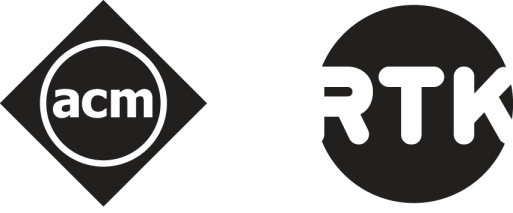 PRIJAVNICA - TEKMOVANJE V IZOBRAŽEVALNIH VIDEO POSNETKIHDatum:							Mentor:							Podpis:			Žig:				Mentorjev e-naslov:Prijavnico lahko oddate po faksu: 01  477 39 35 ali po pošti na: Institut »Jožef Stefan«, CT3, Jamova 39, 1000 Ljubljana (s pripisom: „Za tekmovanje v izobraževalnih video posnetkih.“).Ime šole:Naslov šole:Pošta:Mentor:Tekmovalna skupina: osnovnošolska osnovnošolska srednješolska  Študentska srednješolska  ŠtudentskaKategorija kratki izobraževalni film:Kategorija kratki izobraževalni film: predavanje ali znanstveni poizkus predavanje ali znanstveni poizkus kratki dokumentarni film kratki dokumentarni film kratki igrani film   kratki igrani film  Naslov kratkega izobraževalnega filma:Kratek opis vsebine:Režija:Scenarij:Kamera:Montaža:Igra:Glasba: